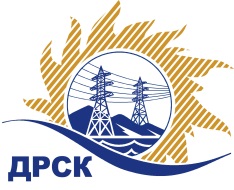 Акционерное Общество«Дальневосточная распределительная сетевая  компания»     (АО «ДРСК»)Протокол №05/УКС-Р заседания Закупочной комиссии по запросу предложений в электронной форме с участием только субъектов МСП  на право заключения договора на выполнение работ: «Мероприятия по оформлению исходно-разрешительной документации для объектов технологического присоединения (кадастровые работы, предпроектные работы) для нужд филиала ХЭС».                                                                (Лот № 129).СПОСОБ И ПРЕДМЕТ ЗАКУПКИ: запрос предложений в электронной форме с участием только субъектов МСП на право заключения договора на выполнение работ «Мероприятия по оформлению исходно-разрешительной документации для объектов технологического присоединения (кадастровые работы, предпроектные работы) для нужд филиала ХЭС».  (Лот № 129).КОЛИЧЕСТВО ПОДАННЫХ ЗАЯВОК НА УЧАСТИЕ В ЗАКУПКЕ: 2 (две) заявки.КОЛИЧЕСТВО ОТКЛОНЕННЫХ ЗАЯВОК: 1 (одна) заявка.ВОПРОСЫ, ВЫНОСИМЫЕ НА РАССМОТРЕНИЕ ЗАКУПОЧНОЙ КОМИССИИ: О рассмотрении результатов оценки вторых частей заявок. О признании заявок соответствующими условиям Документации о закупке по результатам рассмотрения вторых частей заявок.РЕШИЛИ:По вопросу № 1Признать объем полученной информации достаточным для принятия решения.Принять к рассмотрению вторые части заявок следующих участников:По вопросу № 2Признать вторую часть заявки следующего Участника:23786 ООО «ГеоТочка»соответствующей условиям Документации о закупке и принять ее к дальнейшему рассмотрению. Секретарь Закупочной комиссии 1 уровня  		                                        М.Г. ЕлисееваИсп. Чуясова.Тел. (4162) 397-268г.  Благовещенск«05» марта 2019 года№п/пДата и время регистрации заявкиНаименование, ИНН Участника и/или его идентификационный номер09.01.2019 04:061953320.01.2019 11:4023786№п/пДата и время регистрации заявкиИдентификационный номер Участника20.01.2019 11:40              23786 ООО «ГеоТочка»